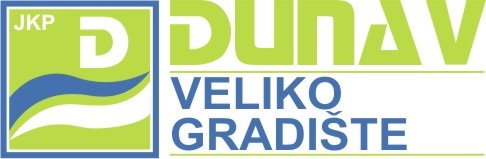 Наш број: 274/2020Датум: 07.02.2020. годинеПОЈАШЊЕЊЕ КОНКУРСНЕ ДОКУМЕНТАЦИЈЕ	У складу са чланом 63. став 2. Закона о јавним набавкама, један од потенцијалних понуђача обратио се Наручиоцу са одређеним питањима у вези са конкурсном документацијом  за набавку и испоруку електричне енергије, редни број ЈН 2/2020, а Наручилац на основу члана 63. став 3. Закона о јавним набавкама, на постављена питања даје следећи одговор:ПИТАЊЕ:	Питање се односи на мерна места.Предпостављамо да сте испустили мерно место за канализацију 3 које Вам је у табели обележено жутом бојом. Mолим Вас да још једном проверите мерна места и уколико сте направили техничку грешку да је исправите.ОДГОВОР:Комисија је провером конкурсне документације утврдила да је дошло до техничке грешке и да је мерно место за канализацију 3 избрисано, тако да ће у складу са примедбом бити измењена конкурсна документација и продужен рок за предају понуда.Комисија за јавну набавку